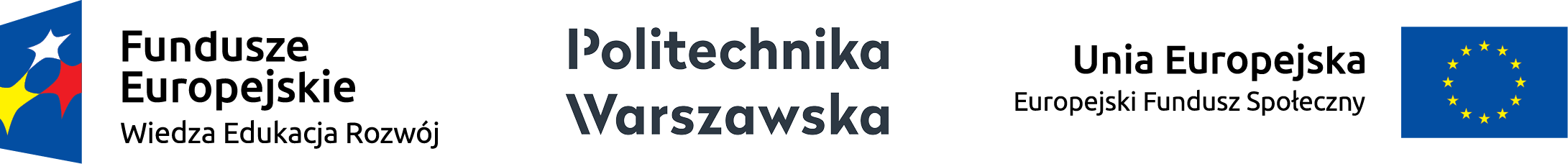 Postępowanie o udzielenie zamówienia publicznego pn. „Przygotowanie i przeprowadzenie warsztatów z trzech modułów: Krawiectwo, Druk 3D i Elektronika dla studentów Politechniki Warszawskiej (3 części)”, sygn. CZIiTT-ZP01/2022.Załącznik nr 2.1 – projektowane postanowienia umowyUmowa nr CZIiTT-DWE-ZP… – część nr …zawarta w dniu	r. pomiędzy:Politechniką Warszawską – Centrum Zarządzania Innowacjami i Transferem TechnologiiPW,  ul. Rektorska 4,  00-614  Warszawa,  REGON:  000001554,  NIP:  5250005834,  zwaną  dalej„Zamawiającym”, reprezentowaną przez p. Annę Rogowską, Dyrektora, na podstawie pełnomocnictwa nr BR-P-427/2021 z dnia 23 czerwca 2021 r. udzielonego przez Rektora Politechniki Warszawskiej, prof. dr. hab. inż. Krzysztofa Zarembę,a[w przypadku spółek handlowych]………………………… z siedzibą w ………………………… (……-………), ul. …………………………, wpisaną do rejestru  przedsiębiorców  Krajowego  Rejestru  Sądowego  pod  nr  KRS:  …………………………,  NIP:…………………………, REGON: …………………………, o kapitale zakładowym w wysokości …………………………zł [w przypadku spółek kapitałowych oraz spółki komandytowo-akcyjnej], w całości wpłaconym [w przypadku spółki akcyjnej i komandytowo-akcyjnej], zwaną dalej „Wykonawcą”, reprezentowaną przez …………………………, …………………………, uprawnionego do samodzielnej reprezentacji spółki, zgodnie z wydrukiem stanowiącym informację odpowiadającą odpisowi aktualnemu z rejestru przedsiębiorców KRS[w przypadku osób prowadzących działalność gospodarczą]…………………………….. prowadzącym działalność gospodarczą pod firmą ………………………………, na podstawie wpisu do Centralnej Ewidencji i Informacji o Działalności Gospodarczej Rzeczypospolitej Polskiej,  z  adresem  stałego  miejsca  wykonywania  działalności  w …………………  (……-………),  ul.………………………………………,   NIP:  …………………………,   REGON:  …………………………,   zwanym dalej„Wykonawcą”, zastępowanym przez pełnomocnika, …………………………, na mocy pełnomocnictwa/upoważnienia nr ………………………… z dnia	r.[w przypadku spółek cywilnych]…………………………….. prowadzącym działalność gospodarczą pod firmą ………………………………, na podstawie wpisu do Centralnej Ewidencji i Informacji o Działalności Gospodarczej Rzeczypospolitej Polskiej, z adresem stałego miejsca wykonywania działalności w ………………… (……-………), ul.………………………………………, NIP: …………………………, REGON	,i…………………………….. prowadzącym działalność gospodarczą pod firmą ………………………………, na podstawie wpisu do Centralnej Ewidencji i Informacji o Działalności Gospodarczej Rzeczypospolitej Polskiej, z adresem stałego miejsca wykonywania działalności w ………………… (……-………), ul.………………………………………, NIP: …………………………, REGON	,działającymi  łącznie  jako  wspólnicy  spółki  cywilnej  pod  firmą  ……………………………,  z  siedzibąw …………………………  (……-………),  ul.  …………………………, NIP: ………………………………………, REGON:………………………………………, zwanymi dalej „Wykonawcą”,łącznie zwanymi dalej „Stronami”, lub każdy z nich z osobna „Stroną”.§ 1. Podstawa zawarcia umowyNiniejsza umowa została zawarta w wyniku rozstrzygnięcia postępowania o udzielenie zamówienia publicznego na usługi społeczne pn. „Przygotowanie i przeprowadzenie warsztatów z trzech modułów: Krawiectwo, Druk 3D i Elektronika dla studentów Politechniki Warszawskiej (3 części)”,  sygn.  postępowania:  CZIiTT-ZP01/2022,  przeprowadzonego w trybie podstawowym na podstawie art. 275 pkt 1 ustawy z dnia 11 września 2019 r. – Prawo zamówień publicznych (Dz.U. z 2021 poz. 1129, dalej „ustawa Pzp”) w związku z art. 359 pkt 2 tej ustawy.§ 2. Przedmiot umowyPrzedmiotem umowy jest usługa przygotowania i przeprowadzenia warsztatów dla studentów  Politechniki Warszawskiej pn. „…”.Wykonawca zobowiązuje się zrealizować przedmiot umowy zgodnie z Opisem przedmiotu zamówienia, stanowiącym załącznik nr 1, na warunkach określonych w niniejszej umowie oraz w ofercie Wykonawcy z dnia	r. (dalej „Oferta”), która stanowi załącznik nr 2.Wykonawca oświadcza, że przed złożeniem oferty Zamawiającemu, zapoznał się ze wszystkimi warunkami, które są niezbędne do wykonania przedmiotu umowy bez konieczności ponoszenia przez Zamawiającego jakichkolwiek dodatkowych kosztów.Przedmiot umowy zostanie zrealizowany w okresie od dnia wejścia w życie umowy do dnia 31 stycznia 2023 r.Przedmiot umowy jest realizowany w ramach zadania 11 projektu pn. „NERW 2 PW. Nauka – Edukacja – Rozwój – Współpraca” współfinansowanego przez Unię Europejską ze środków Europejskiego Funduszu Społecznego w ramach Programu Wiedza Edukacja Rozwój 2014-2020.§ 3. Warunki i zasady realizacji przedmiotu umowyWykonawca oświadcza, że dysponuje odpowiednimi zasobami ludzkimi, wiedzą i doświadczeniem oraz potencjałem techniczno-organizacyjnym pozwalającym należycie wykonać umowę.Wykonawca zobowiązuje się wykonywać przedmiot umowy z należytą starannością, najlepszą wiedzą, zgodnie z zasadami profesjonalizmu zawodowego oraz w szczególności odpowiada za jakość i terminowość wykonania umowy.Wykonawca skieruje do wykonania usługi osoby wskazane w „Wykazie osobowym” stanowiącymzałącznik nr 3.Zmiana którejkolwiek z osób wskazanych w załączniku nr 3 musi być uzasadniona przez Wykonawcę na piśmie, które musi być doręczone Zamawiającemu najpóźniej 7 dni roboczych przed datą rozpoczęcia szkolenia.Zamawiający zaakceptuje zmianę, o której mowa w ust. 4, wyłącznie wtedy gdy kwalifikacje      i doświadczenie wskazanych osób będą takie same lub wyższe od kwalifikacji i doświadczenia osób wskazanych w załączniku nr 3.Zmiana, o której mowa w ust. 4, musi być zaakceptowana przez Zamawiającego przed rozpoczęciem szkolenia.Skierowanie, bez akceptacji Zamawiającego, do wykonania przedmiotu umowy innych osób niż wskazanych w załączniku nr 3, stanowi podstawę odstąpienia od umowy przez Zamawiającego z winy Wykonawcy.Wykonawca ponosi pełną odpowiedzialność za niewykonanie lub nienależyte wykonanie obowiązków określonych umową, w tym również za szkody wyrządzone przez osoby przez niego oddelegowane i osoby działające w imieniu lub na rzecz Wykonawcy.Przeniesienie przez Wykonawcę jakichkolwiek praw związanych z wykonaniem umowy bez pisemnej uprzedniej zgody Zamawiającego na osobę trzecią jest nieważne.Wykonawca zabezpieczy Zamawiającego od jakichkolwiek roszczeń osób trzecich odnośnie naruszenia ich praw, w szczególności autorskich, w czasie lub w związku z realizacją przedmiotu umowy lub jakiejkolwiek jej części.Pozostałe warunki realizacji zamówienia określa załącznik nr 1.Po zakończeniu szkolenia, Strony podpiszą protokół odbioru zgodny ze wzorem stanowiącymzałącznik nr 4.§ 4. Prawa autorskieWszelkie treści zawarte w materiałach szkoleniowych w formie papierowej i/lub elektronicznej zapisane na fizycznych nośnikach, przekazanych Zamawiającemu przez Wykonawcę w związku  z wykonywaniem umowy, mających cechy utworu w rozumieniu ustawy z dnia 4 lutego 1994 r. o prawie autorskim i prawach pokrewnych (t.j. Dz.U. z 2021 r. poz. 1062 ze zm.), stanowią przedmiot przysługujących Wykonawcy autorskich praw majątkowych, lub przedmiot autorskichpraw majątkowych podmiotów trzecich wskazanych wyraźnie w treści tych utworów, w przypadku utworów, których Wykonawca używa na mocy zawartych umów licencyjnych z właścicielami autorskich praw majątkowych.Niniejsza umowa nie przenosi na Zamawiającego jakichkolwiek praw autorskich. W przypadku korzystania z materiałów szkoleniowych w formie papierowej i/lub elektronicznej zapisanych na fizycznych nośnikach, Wykonawca udziela Zamawiającemu licencji bezterminowej niewyłącznej na korzystanie z materiałów przekazanych Zamawiającemu wyłącznie w ramach własnego użytku Zamawiającego oraz na udzielenie dalszego prawa do korzystania z takich materiałów uczestnikom szkolenia oraz pracownikom Zamawiającego biorącym udział w realizacji umowy wyłącznie na następujących polach eksploatacji:korzystanie z materiałów wyłącznie w ramach własnego użytku;zapisanie w pamięci komputera w przypadku materiałów elektronicznych zapisanych na fizycznych nośnikach;utrwalenie w postaci wydruku w przypadku materiałów elektronicznych zapisanych na fizycznych nośnikach.Wynagrodzenie określone  w  § 5 obejmuje wynagrodzenie za  udzielenie prawa do korzystania z materiałów szkoleniowych na zasadach określonych w niniejszym paragrafie, w tym za udzielenie licencji.Zamawiający nie ma prawa do realizacji usług doradczych ani szkoleniowych przez pracowników lub współpracowników Zamawiającego ani osób trzecich, którym Zamawiający mógłby zlecić świadczenie takich usług, z wykorzystaniem całości czy części treści zawartych w utworach przekazanych przez Wykonawcę w związku z wykonaniem niniejszej umowy.Zamawiający ponosi odpowiedzialność za przestrzeganie przez uczestników szkolenia warunków licencji oraz obowiązków w zakresie ochrony praw autorskich, wynikających z zapisów niniejszej umowy.W przypadku, gdy eksploatacja materiałów szkoleniowych w zakresie określonym powyżej spowoduje naruszenie praw własności intelektualnej osób trzecich lub wszczęty zostanie w tym zakresie spór, Wykonawca na wniosek Zamawiającego, weźmie bezpośredni udział w sporze z osobą trzecią w zakresie naruszenia przysługujących jej praw autorskich, o ile spór taki oparty będzie na zarzucie osoby trzeciej, że korzystanie z materiałów szkoleniowych przez Zamawiającego w jakikolwiek sposób narusza prawa takiej osoby trzeciej.W przypadku, o którym mowa w ust. 6, Wykonawca zwróci Zamawiającemu koszty konieczne do prowadzenia sprawy.§ 5. Wynagrodzenie i warunki płatnościZamawiający zapłaci Wykonawcy wynagrodzenie w wysokości ………… zł brutto za jedną godzinę (45 minut)   szkolenia:  ………………	zł (słownie: …………………………) zgodnie z kalkulacją ceny oferty zawartą w Formularzu oferty. Wartość brutto równa jest kwocie netto, gdyż przedmiot zamówienia podlega zwolnieniu od podatku od towarów i usług (VAT) na podstawie art. 43 ust. 1 pkt 29   ustawy z  dnia  11 marca  2004 r. o podatku od towarów  i usług.Kwota, o której mowa w ust. 1, zaspokaja wszelkie roszczenia Wykonawcy wobec Zamawiającego z tytułu wykonania przedmiotu zamówienia i obejmuje wszelkie koszty związane z jego realizacją, w tym koszt materiałów szkoleniowych, dojazdu oraz wszelkie obciążenia związane z realizacją umowy, w tym również ewentualne składki na ubezpieczenia społeczne i zdrowotne, które zwykle finansowane są przez „zleceniodawcę”.Podstawą rozliczenia będzie faktura wystawiona przez Wykonawcę na podstawie cen określonych w Ofercie oraz podpisanego przez upoważnionych przedstawicieli Stron protokołu odbioru bez zastrzeżeń.Strony mogą podjąć decyzję o rozliczeniu wynagrodzenia z tytuły przeprowadzenia każdego, kilku lub wszystkich szkoleń będących przedmiotem niniejszej umowy poprzez zamieszczenie odpowiedniej adnotacji w treści protokołu odbioru.Faktura będzie zawierała następujące dane:nazwa Zamawiającego: Politechnika Warszawska – Centrum Zarządzania Innowacjami     i Transferem Technologii PW;adres: 00-614 Warszawa, ul. Rektorska 4; 3)	NIP: 5250005834;4)	adnotacja o treści: Usługa zrealizowana na podstawie umowy nr CZIiTT-DWE-ZP…../2022– część nr … z dnia ……… r. w ramach zadania nr 11. PW Makers projektu pn. „NERW 2 PW. Nauka – Edukacja – Rozwój – Współpraca”; temat szkolenia: ……………; Płatności będą dokonywane przelewem na rachunek bankowy Wykonawcy podany na fakturzew terminie 21 dni licząc od daty otrzymania prawidłowo wystawionej faktury.W przypadku, gdy w momencie dokonywania płatności okaże się, iż wskazany przez Wykonawcę na fakturze rachunek bankowy nie jest ujawniony w wykazie podatników VAT, Zamawiający uprawniony będzie do dokonania zapłaty na rachunek bankowy Wykonawcy wskazany w wykazie podatników VAT, a w razie braku rachunku Wykonawcy ujawnionego w tym wykazie, do wstrzymania się z zapłatą do czasu wskazania przez niego, dla potrzeb płatności, rachunku bankowego ujawnionego w wykazie podatników VAT, na co Wykonawca wyraża zgodę.Za datę zapłaty należności wynikającej z faktury uznaje się dzień obciążenia rachunku Zamawiającego.Wszelkie postanowienia dot. faktury stosuje się odpowiednio do rachunków.W związku z realizacją niniejszej umowy Zamawiający oświadcza, iż posiada status dużego przedsiębiorcy w rozumieniu przepisów ustawy z dnia 8 marca 2013 r. o przeciwdziałaniu nadmiernym opóźnieniom w transakcjach handlowych (Dz.U. z 2021 r. poz. 424).§ 6. ReprezentacjaOsobami odpowiedzialnymi za prawidłową realizację umowy są:ze strony Zamawiającego:– p. ……………………………………, tel.: …………………; e-mail: ………………… .ze strony Wykonawcy:– p. ……………………………………, tel.: …………………; e-mail: ………………… .Strony oświadczają, że osoby, o których mowa w ust. 1, są umocowane do udzielania wszelkich informacji i dokonywania czynności wynikających z umowy koniecznych do jej prawidłowego wykonania, nie są natomiast umocowane do zmiany umowy. Zmiana tych osób nie stanowi zmiany umowy i wymaga pisemnego oświadczenia złożonego przez osobę upoważnioną do reprezentowania danej Strony.Wymiana przez Strony bieżących informacji związanych z wykonaniem umowy może być dokonywana w każdej powszechnie przyjętej formie, w szczególności pocztą elektroniczną, telefonicznie lub w siedzibie Zamawiającego lub Wykonawcy.§ 7. Wypowiedzenie umowyUmowa może zostać rozwiązana przez każdą ze Stron, za 14-dniowym wypowiedzeniem lub za porozumieniem Stron.Zamawiający ma prawo wypowiedzenia umowy ze skutkiem natychmiastowym z powodu niedotrzymania przez Wykonawcę istotnych warunków umowy, w szczególności w następujących przypadkach:nieprzystąpienia lub zwłoki w przystąpieniu przez Wykonawcę do przeprowadzenia szkolenia trwającej powyżej 1 godziny;Wykonawca, pomimo pisemnego wezwania ze strony Zamawiającego, określającego termin usunięcia stwierdzonych naruszeń, nie wykonuje umowy zgodnie z warunkami umownymi lub w rażący sposób zaniedbuje lub narusza zobowiązania umowne;Wykonawca powierzył wykonanie umowy lub jej części jakiejkolwiek osobie trzeciej bez zgody Zamawiającego wyrażonej w formie pisemnej.Wypowiedzenie następuje w formie pisemnej pod rygorem nieważności i wymaga uzasadnienia.§ 8. Kary umowneW przypadku niewykonania lub nienależytego wykonywania umowy, Wykonawca zapłaci Zamawiającemu następujące kary umowne:w przypadku nieprzystąpienia do wykonania szkolenia – w wysokości 25% wynagrodzenia, o którym mowa w § 5 ust. 1;za każdorazowy przypadek nienależytego wykonania szkolenia, w szczególności naruszenia warunków i zasad jego realizacji określonych w załączniku nr 1 – w wysokości 10% wynagrodzenia, o którym mowa w § 5 ust. 1;w przypadku powierzenia wykonania umowy lub jej części jakiejkolwiek osobie trzeciej bez zgody Zamawiającego wyrażonej w formie pisemnej – w wysokości 25% wynagrodzenia,o którym mowa w § 5 ust. 1;w przypadku odstąpienia od umowy przez Zamawiającego lub Wykonawcę z przyczyn leżących po stronie Wykonawcy – w wysokości 25% wynagrodzenia, o którym mowa w § 5 ust. 1.Przez nienależyte wykonanie umowy rozumie się wszelkie zaniedbania powstałe przy realizacji umowy ze strony Wykonawcy, a w szczególności opóźnienia w wykonaniu umowy, zaniedbanie lub zaniechanie podjęcia działań mających na celu wyeliminowanie nieprawidłowości w realizacji umowy.Odpowiedzialność Stron z tytułu nienależytego wykonania lub niewykonania umowy wyłączają jedynie zdarzenia siły wyższej, których nie można było przewidzieć i którym nie można było zapobiec przy zachowaniu najwyższej staranności.Strony umowy mają prawo dochodzić odszkodowania uzupełniającego na zasadach Kodeksu cywilnego, jeżeli szkoda przewyższy wysokość kar umownych.Wykonawca oświadcza, że wyraża zgodę na potrącenie przez Zamawiającego naliczonych kar umownych z wynagrodzenia Wykonawcy w terminie płatności faktury.Maksymalna łączna wysokość kar umownych, jakich mogą dochodzić Strony wynosi 40% wynagrodzenia brutto, o którym mowa w § 5 ust. 1.Zapłata kar umownych nie zwalnia Wykonawcy od obowiązku wykonania przedmiotu umowy.W przypadku opóźnienia w zapłacie wynagrodzenia, Wykonawcy przysługują odsetki ustawowe.§ 9. Zmiany treści umowyWszelkie zmiany postanowień umowy, z zastrzeżeniem § 6 ust. 2, mogą być dokonywane wyłącznie za zgodą obu Stron wyrażoną na piśmie, w formie aneksu do umowy, pod rygorem nieważności.Zamawiający przewiduje możliwość zmiany postanowień umowy w przypadku:zmiany obowiązujących regulacji prawa związanych z przedmiotem umowy, wywołujących konieczność jej zmiany;zmiany stawki podatku od towarów i usług dla usług należących do przedmiotu zamówieniaw toku wykonywania umowy;zmiany wysokości minimalnego wynagrodzenia za pracę albo wysokości minimalnej stawki godzinowej, ustalonych na podstawie ustawy z dnia 10 października 2002 r. o minimalnym wynagrodzeniu za pracę;zmiany zasad podlegania ubezpieczeniom społecznym lub ubezpieczeniu zdrowotnemu lub wysokości stawki składki na ubezpieczenia społeczne lub ubezpieczenie zdrowotne;zmiany zasad gromadzenia i wysokości wpłat do pracowniczych planów kapitałowych,o których mowa w ustawie z dnia 4 października 2018 r. o pracowniczych planach kapitałowych (Dz.U. poz. 2215 oraz z 2019 r. poz. 1074 i 1572);gdy zmiany, o których mowa w pkt 2-5 będą miały wpływ na koszt wykonania umowy, coWykonawca jest zobowiązany udowodnić;aktualizacji danych Wykonawcy, w szczególności poprzez zmianę nazwy przedsiębiorstwa, adresu siedziby, formy prawnej Wykonawcy;gdy Zamawiający zaakceptuje zmianę, o której mowa w § 3 ust. 4 i 5.Dopuszcza się zmianę terminu wykonania zamówienia w stosunku do wskazanego w umowie, jeżeli jego dotrzymanie stanie się niemożliwe lub poważnie utrudnione z przyczyn niezależnych od Wykonawcy lub Zamawiającego, a zaistniałych po zawarciu umowy.W przypadku zmiany umowy, wynagrodzenie Wykonawcy wynikające z oferty nie może ulec zwiększeniu.§ 10. Ochrona danych osobowychWspółpraca Stron w zakresie ochrony danych osobowych, w związku z wykonywaniem umowy podlega powszechnie obowiązującym przepisom prawa w zakresie ochrony danych osobowych, w szczególności Rozporządzenia Parlamentu Europejskiego i Rady (EU) 2016/679 z dnia 27 kwietnia 2016 r. w sprawie ochrony osób fizycznych w związku z przetwarzaniem danych osobowych i w sprawie swobodnego przepływu takich danych oraz uchylenia dyrektywy 95/46/WE.Strony zobowiązują się do wzajemnego wypełnienia obowiązku informacyjnego względem swoich pracowników, których dane będą sobie przekazywać, w związku z realizacją niniejszej umowy.Stosownie do ustępu 1 niniejszego paragrafu brzmienie klauzuli informacyjnej stosowanej przez Zamawiającego i Wykonawcę określają odpowiednio załączniki nr 5 i nr 6.Wykonawca jest zobowiązany zapoznać z Klauzulą informacyjną wszystkie osoby, których dane zostaną użyte do realizacji niniejszej umowy.§ 11. Inne postanowieniaW sprawach nieuregulowanych niniejszą umową, mają zastosowanie odpowiednie przepisy prawa, w szczególności ustawy Pzp i Kodeksu cywilnego.Ewentualne spory, które wynikną z tytułu realizowania umowy będą rozwiązywane przez Strony polubownie,  na  podstawie  przepisów   art.   184-186   Kodeksu   postępowania   cywilnego. W przypadku nieosiągnięcia porozumienia w drodze negocjacji wszelkie spory będą rozstrzygane przez sąd powszechny miejscowo właściwy dla siedziby Zamawiającego.Umowę sporządzono w trzech jednobrzmiących egzemplarzach, w tym dwa dla Zamawiającego, a jeden dla Wykonawcy.Umowa wchodzi w życie po jej podpisaniu przez ostatnią ze Stron.§ 12. Załączniki do umowyIntegralną część umowy stanowią następujące załączniki:Załącznik nr 1 – „Opis przedmiotu zamówienia”,Załącznik nr 2 – „Formularz oferty” Wykonawcy z dnia	r.,Załącznik nr 3 – „Wykaz osobowy”,Załącznik nr 4 – wzór „Protokołu odbioru”,Załącznik nr 5 – klauzula informacyjna RODO Zamawiającego,Załącznik nr 6 – klauzula informacyjna RODO Wykonawcy.PROTOKÓŁ ODBIORUZałącznik nr 4 do umowypomiędzy:do umowy nr CZIiTT-DWE-ZP…/2022 z dnia ……………………………sporządzony w dniu	r. w WarszawiePolitechniką Warszawską – Centrum Zarządzania Innowacjami i Transferem Technologiiz siedzibą w Warszawie, ul. Rektorska 4, 00-614 Warszawa i…………………………………………………………………………………………………………………………………………………Nazwa usługi będącej przedmiotem odbioru:……………………………………………………………………………………………………………………………………………………………………………………………………………………………………………………………………………………………………Szkolenie zostało przeprowadzone w sposób: stacjonarny / zdalny / hybrydowy1.Okres realizacji szkolenia: ……/	/	/202….Liczba uczestników: ……………Ocena uczestników szkolenia w części merytorycznej (w skali 1-5): ……………….Uwagi dotyczące części merytorycznej przedmiotu odbioru:………………………………………………………………………………………………………………………………………………………………………………………………………………………………………………………………………………………………………………………………………………………………………………………………………………………………………………………Uwagi dotyczące części organizacyjnej przedmiotu odbioru:………………………………………………………………………………………………………………………………………………………………………………………………………………………………………………………………………………………………………………………………………………………………………………………………………………………………………………………Niniejszy dokument stanowi podstawę do wystawienia faktury VAT / Niniejszy dokument nie stanowi podstawy do wystawienia faktury VAT1.Wykonawca nie jest / jest1 zobowiązany do przeprowadzenia szkolenia w innym terminie z udziałem innego trenera, w związku z niskim wynikiem ankiety oceniającej część merytoryczną.Protokół sporządzono w 2 jednobrzmiących egzemplarzach, po jednym dla każdej ze Stron. Strony podpisujące protokół:1 niepotrzebne skreślićZałącznik nr 5 do umowyKlauzula informacyjna ZamawiającegoZgodnie  z art. 13 i 14 Rozporządzenia Parlamentu Europejskiego i Rady (UE) 2016/679 z dnia         27 kwietnia 2016 r. w sprawie ochrony osób fizycznych w związku z przetwarzaniem danych osobowych i w sprawie swobodnego przepływu takich danych oraz uchylenia dyrektywy 95/46/WE (Dz. U. UE L 119/1 z dnia 4 maja 2016 r.), zwanym dalej „RODO”, Politechnika Warszawska informuje, że:Administratorem Pani/Pana danych jest Politechnika Warszawska z siedzibą przy pl. Politechniki 1, 00-661 Warszawa;Administrator wyznaczył w swoim zakresie Inspektora Ochrony Danych (IOD) nadzorującego prawidłowość przetwarzania danych. Można skontaktować się z nim, pod adresem mailowym: iod@pw.edu.pl;Administrator będzie przetwarzać Pani/Pana dane osobowe w następującym zakresie: imię, nazwisko, stanowisko, adres e-mail, nr telefonu;Pani/Pana dane osobowe przetwarzane będą przez Administratora w związku z realizacją umowy nr CZIiTT-DWE-ZP12/2021 – cz. … w sprawie realizacji zamówienia publicznego pn. „Usługi szkoleniowe dla  kadry  kierowniczej  i administracyjnej Politechniki Warszawskiej (8  części)”,   a podstawą do przetwarzania Pani/Pana danych osobowych jest art. 6 ust. 1 lit. f RODO;Politechnika Warszawska nie zamierza przekazywać Pani/Pana danych poza Europejski Obszar Gospodarczy;ma Pani/Pan prawo dostępu do treści swoich danych osobowych oraz prawo ich sprostowania, prawo żądania usunięcia, ograniczenia przetwarzania, prawo do przenoszenia danych, prawo wniesienia sprzeciwu wobec przetwarzania danych, prawo do cofnięcia zgody (jeżeli została udzielona) w dowolnym momencie bez podania przyczyny, bez wpływu na zgodność z prawem przetwarzania, którego dokonano na podstawie zgody przed jej cofnięciem;Pani/Pana dane osobowe nie będą udostępniane innym podmiotom (administratorom), za wyjątkiem podmiotów upoważnionych na podstawie przepisów prawa;dostęp do Pani/Pana danych osobowych mogą mieć podmioty (podmioty przetwarzające), którym Politechnika Warszawska zleca wykonanie czynności mogących wiązać się z przetwarzaniem danych osobowych;podanie przez Panią/Pana danych osobowych jest dobrowolne, jednakże ich niepodanie uniemożliwia Pani/Panu udział w realizacji zamówienia wskazanego w pkt 4;Politechnika Warszawska nie wykorzystuje w stosunku do Pani/Pana zautomatyzowanego podejmowania decyzji, w tym nie wykonuje profilowania Pani/Pana;Pani/Pana dane osobowe przetwarzane będą przez okres 4 lat, liczonych od końca roku, w którym zakończona została realizacja umowy;Pani/Pana dane otrzymaliśmy od Wykonawcy;ma Pani/Pan prawo do wniesienia skargi do organu nadzorczego – Prezesa Urzędu Ochrony Danych Osobowych, gdy uzna Pani/Pan, iż przetwarzanie Pani/Pana danych osobowych narusza przepisy RODO.ZAMAWIAJĄCYWYKONAWCA……………………………………………………………………(podpis i pieczęć upoważnionego przedstawiciela)……………………………………………………………………(podpis i pieczęć upoważnionego przedstawiciela)……………………………………………………………………(pieczęć firmowa)……………………………………………………………………(pieczęć firmowa)ZAMAWIAJĄCYWYKONAWCA……………………………………..…………….…………..……… (podpis i pieczęć upoważnionego przedstawiciela)……………………………………..…………….…………..……… (podpis i pieczęć upoważnionego przedstawiciela)